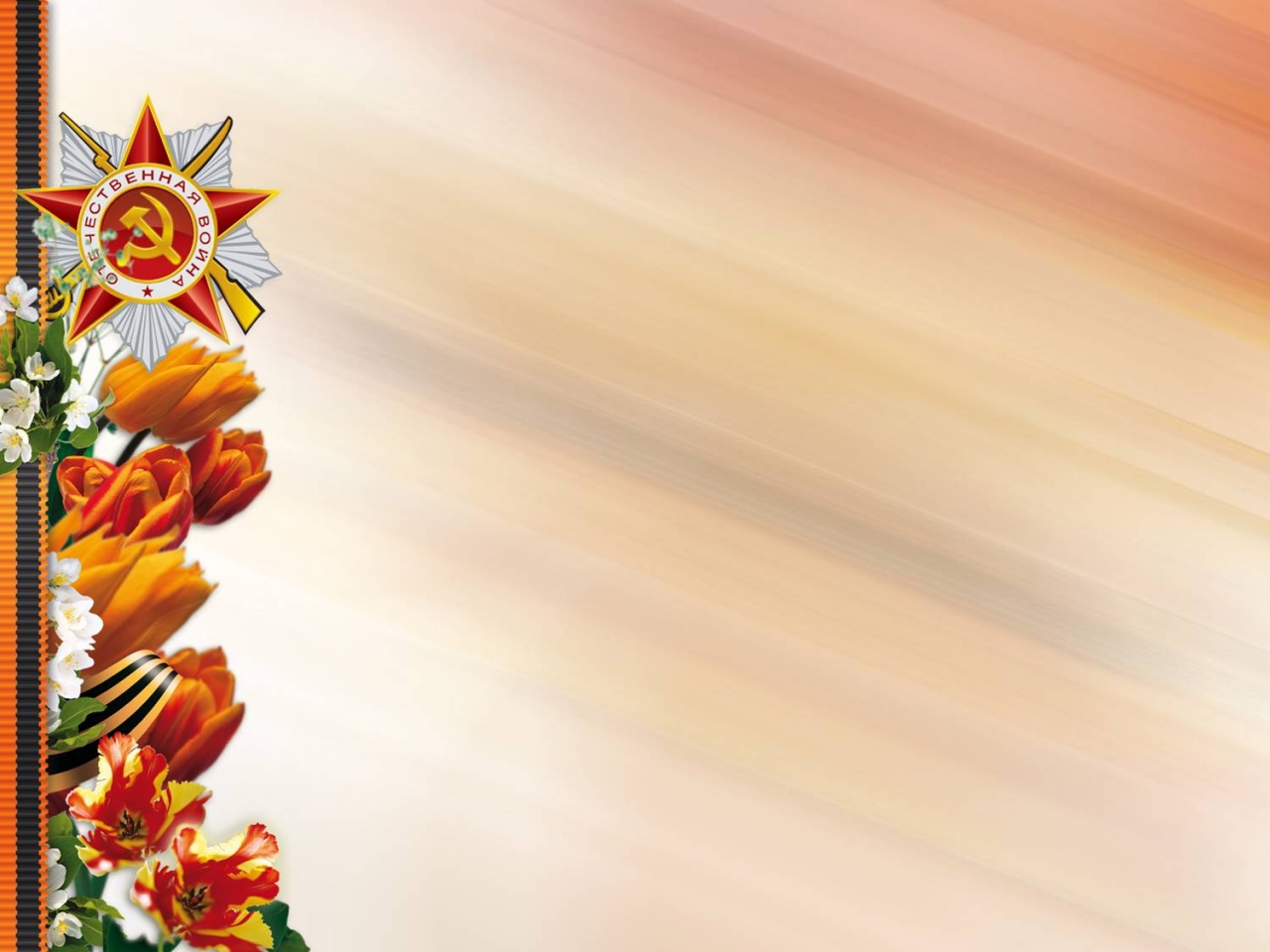 № п/пЗмест работыКласЧас правядзенняМесца правядзенняАдказныя1.Фестываль патрыятычнай песні“Да подзвігу герояў песняй дакраніся”1-1011.00-13.00Люстраная залаКурловіч М.В., нам.дырэктара па выхаваўчай рабоце, Дрозд І.К., настаўнік музыкі,класныя кіраўнікі 1-10 кл.2.Выстава-вернісаж “Ведаць, помніць, думаць”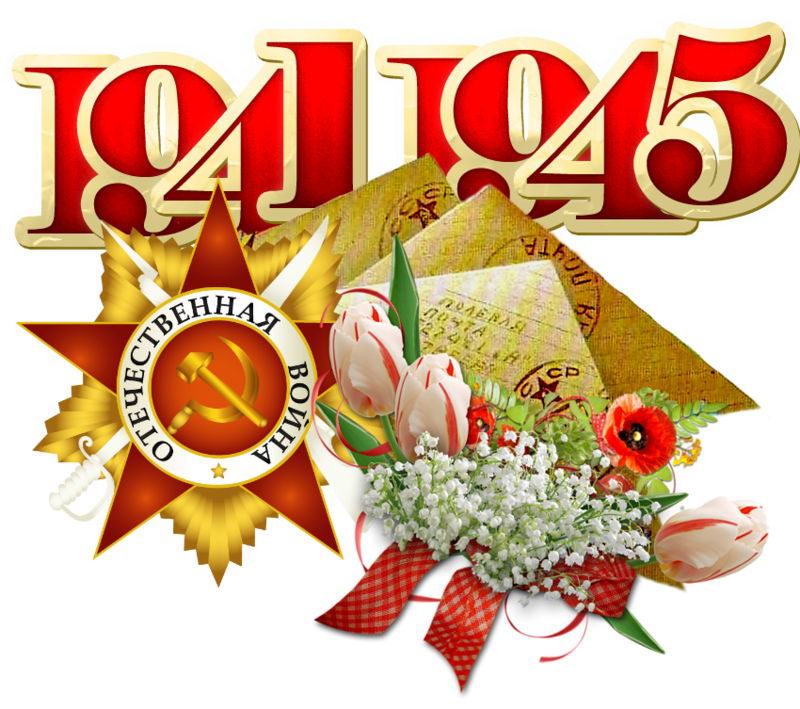 1-109.00-11.00БібліятэкаКрыцук І.В., бібліятэкар